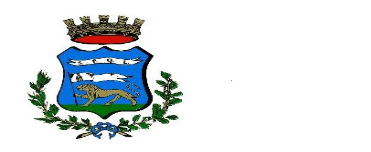 C I T T À   D I   L U C E R APROVINCIA  DI FOGGIARep. n. ___________OGGETTO: INCARICO LEGALE PER IL GIUDIZIO PROMOSSO DA ________ NEI CONFRONTI DEL COMUNE DI LUCERA – IMPORTO € ______AVVOCATO ___________ DEL FORO DI ____________L’anno duemilaventitrè il giorno ______ del mese di _______ in Lucera presso la residenza municipale di c.so Garibaldi, 74.TRAIl Comune di Lucera (C.F.: 82000950715), qui rappresentato dal Dott. CARDILLO Raffaele, nato a Lucera, il 3 aprile 1973, Dirigente del III. settore bilancio, programmazione e contenzioso del Comune medesimo, il quale dichiara di agire esclusivamente in nome e per conto dell’Ente che rappresenta, ai sensi dell’art. 107, comma 3^ lett. c), del D.to L.vo n. 267 del 18.08.2000, in forza del decreto sindacale prot. n. 35196 del 23/07/2021, domiciliato per la sua carica presso la residenza municipale di c.so Garibaldi, 74;EL’Avv. __________________, nato a ____________ (________), il _________, residente in ______________(____), in via ________________ n° _____, con studio legale in via ___________ n. ___; - C.F.: __________________, iscritto all’albo dell’ordine degli avvocati della Provincia di ________ al n. ___.PREMESSO 	CHE, con deliberazione di Giunta comunale n. 74 del 10.05.2023, esecutiva incaricava e impartiva al dirigente del III settore bilancio, programmazione e contenzioso, atto di indirizzo finalizzato alla predisposizione di un avviso pubblico per la creazione di una “short list” di avvocati da utilizzare per il conferimento di incarichi di assistenza, rappresentanza e patrocinio legale dell’ente nei procedimenti giudiziari e stragiudiziali di diritto civile, penale, amministrativo e tributario del Comune di Lucera;- CHE, pertanto, in esecuzione della predetta deliberazione di Giunta comunale, con determinazione dirigenziale del III Settore bilancio, programmazione e contenzioso, n. 108 del 16.06.2023, si approvava l’avviso pubblico, ai sensi dell’art. art. 17, comma 1, lettera D), numero 1, 1.1 e 1.2 e comma 2 e 5, del D. Lgs. n. 50/2016 – codice dei contratti pubblici, e successive modifiche ed integrazioni, per la creazione di una “short list” di avvocati da utilizzare per il conferimento di incarichi di assistenza, rappresentanza e patrocinio legale dell’ente nei procedimenti giudiziari e stragiudiziali di diritto civile, penale, amministrativo e tributario del Comune di Lucera;- CHE, con determinazione dirigenziale del III settore bilancio, programmazione e contenzioso, n. xxx del xx.xx.xxxx, si approvava la short list definitiva di avvocati dell’Ente;- CHE l’avvocato ___________, del foro di _________, avendo comprovato le sue capacità tecniche – professionali come richieste dall’avviso, ha presentato apposito preventivo di spesa di € _________ che corrisponde ai minimi tariffari della tabella ministeriale dei parametri forensi allegate al D.M. n. 55/2014;- CHE, il sopra citato professionista, con la partecipazione all’avviso pubblico ha accettato e dichiarato tutte le condizioni ivi previste; - CHE, il professionista ha prodotto polizza assicurativa n. _____________________ di responsabilità civile professionale per la copertura dei rischi derivanti dall’esercizio dell’attività professionale, rilasciata da “_______________________”, per tutta la durata dell’incarico;- CHE, è intenzione delle parti, come sopra costituite tradurre in formale contratto, la presente scrittura privata autenticata;Tanto premesso,SI CONVIENE E STIPULA QUANTO APPRESSODi approvare, riconoscere e confermare la premessa narrativa che forma parte integrante e sostanziale del presente contratto.Art. 1 – Oggetto del contrattoIl Comune di Lucera, come sopra rappresentato, conferisce all’Avv. ____________________, del foro di _______ il quale, accetta e si impegna a prestare la propria assistenza legale in favore del Comune di Lucera, alle condizioni di cui al presente contratto e agli atti da questo richiamati, nonché secondo le prescrizioni di servizio e modalità di cui all’avviso pubblico approvato con determinazione dirigenziale n. ___ del ____ nel giudizio promosso da ________ nei confronti del Comune di Lucera. Il professionista si impegna sia in sede giudiziale che in sede stragiudiziale nonché nella eventuale fase esecutiva.Art. 2 – Importo dell’appaltoL’importo dell’incarico è di € _______ oltre iva e cap come per legge, così come da preventivo presentato all’amministrazione comunale che acclude lo scadenzario dei pagamenti (tempistica pagamenti).Sono escluse anticipazioni, se non riferite alle spese di giudizio.Art. 3 – Durata dell’appaltoIl presente contratto ha validità collegata all’espletamento dell’incarico conferito. Il Comune si riserva la facoltà di risolvere il contratto, in qualunque momento, senza ulteriori oneri per il Comune medesimo, qualora disposizioni legislative, regolamentari ed autorizzatorie non ne consentano la prosecuzione in tutto o in parte, ovvero negli altri casi stabiliti nel contratto medesimo.Art. 4 – Obblighi del professionistaIl professionista cui venga affidato l’incarico si obbliga:a comunicare prontamente all’Ente l’insorgere di qualunque situazione di incompatibilità di conflitto di interessi con l’incarico affidato come prevista dall’ordinamento giuridico e dal codice deontologico forense;a rispettare, a pena di decadenza dall’incarico e di risoluzione del contratto, il codice di comportamento dei dipendenti pubblici emanato con DPR 16 aprile 2013 n. 62, nonché a farlo osservare dai propri collaboratori;a collaborare con l’Ente nella fase successiva all’emissione dei provvedimenti giurisdizionali soggetti a registrazione ai fini degli adempimenti di carattere fiscale e di recupero delle somme gravanti a tale titolo sulle controparti;in caso di sentenza sfavorevole per il Comune, il professionista deve dare tempestiva comunicazione unitamente a una relazione indicante la sussistenza o meno di validi e fondati motivi di impugnazione, il termine per impugnare, nonché una valutazione complessiva anche economica sull’esito dell’eventuale giudizio di impugnazione;in caso di sentenza favorevole all’Ente che condanni la controparte al pagamento delle spese legali, l’Avvocato incaricato curerà, per conto ed in nome dell’Ente con ulteriore compenso e rimborso delle spese vive sostenute, certificate e documentate, l’attività di recupero crediti, l’esazione delle spese e degli onorari cui la controparte è stata condannata nei giudizi da esso trattati;presenterà al Comune di Lucera – servizio contenzioso gli scritti difensivi propri e delle controparti ivi compresi i verbali d’udienza ed eventuale documentazione prodotta in giudizio;a relazionare e tenere informato costantemente il Comune – servizio contenzioso circa l’attività di volta in volta espletata, avendo cura di rimettere tempestivamente all’amministrazione comunale copia di ogni atto prodotto in giudizio, fornendo, senza alcuna spesa aggiuntiva, pareri, sia scritti sia orali, supportati da riferimenti normativi e giurisprudenziali, circa la migliore condotta giudiziale da tenere da parte del Comune. Il Comune resta comunque libero di determinarsi autonomamente in relazione al parere fornito;a comunicare per iscritto e con la massima celerità l’intervenuto deposito del provvedimento giurisdizionale, in quella stessa sede il professionista prospetterà ogni conseguente soluzione tecnica idonea a tutelare gli interessi del Comune ivi comprese istruzioni e direttive necessarie per dare completa ottemperanza alle procedure giurisdizionali e prevenire pregiudizi per l’Amministrazione.L’avvocato incaricato dichiara, altresì, di non avere in corso comunione d’interessi, rapporti d’affare o d’incarico professionale né relazioni di coniugio, parentela od affinità entro il quarto grado con la controparte (o con i legali rappresentanti in caso di persona giuridica) sopra indicata e che inoltre non si è occupato in alcun modo della vicenda oggetto del presente incarico per conto della controparte o di terzi, né ricorre alcuna altra situazione di incompatibilità con l’incarico testé accettato alla stregua delle norme di legge e dell’ordinamento deontologico professionale. Fatta salva l’eventualità responsabilità di carattere penale o disciplinare, cui dovesse dar luogo la violazione anche di una sola delle predette prescrizioni, l’amministrazione è in facoltà di risolvere il contratto ai sensi dell’art. 1453 e ss. del c.c. A tal fine il legale nominato si impegna a comunicare tempestivamente all’Amministrazione l’insorgere di ciascuna delle condizioni di incompatibilità richiamate precedentemente.Al legale non è data facoltà di delegare terzi professionisti all’adempimento del mandato ricevuto.Nei casi in cui per la costituzione in giudizio e per l’esercizio delle azioni del comune, il legale incaricato deve ricorrere all’assistenza di un domiciliatario, la scelta è fatta liberamente dal legale incaricato. In ogni caso il domiciliatario dovrà offrire tutte le garanzie ed i requisiti richiesti dalla presente convenzione per il legale incaricato principale, il quale rimane unico responsabile nei riguardi del Comune committente. La designazione del domiciliatario non comporta oneri aggiuntivi per il Comune se non quelli preventivamente quantificati nel preventivo di spesa presentato all’Ente.Art. 5 – Diritti del professionistaRelativamente ai suddetti dati, al concorrente, in qualità di interessato, vengono riconosciuti i diritti di cui al Decreto Legislativo n. 196/2003.Art. 6 – Obblighi dell’EnteIl Comune si obbliga a fornire tempestivamente, per il tramite dei propri uffici e del proprio personale, ogni informazione, atti e documenti utili alla migliore difesa e richiesti dal legale.Art. 7 – LiquidazioneL’importo dell’incarico sarà corrisposto così come da preventivo presentato all’amministrazione comunale che acclude lo scadenzario dei pagamenti (tempistica pagamenti).Sono escluse anticipazioni, se non riferite alle spese di giudizio.Art. 8 – Risoluzione In caso di gravi o reiterati inadempimenti del professionista, resta ferma la facoltà dell’Ente di risolvere il contratto e di ricorrere a terzi per l’esecuzione dei servizi affidati addebitando al professionista i relativi costi sostenuti, facendo salvo il risarcimento di eventuali maggiori danni.Qualora l’ammontare dovesse ridursi per effetto dell’applicazione di penali, o per qualsiasi altra causa, il professionista dovrà provvedere al reintegro entro il termine di 30 giorni (trenta) dal ricevimento della relativa richiesta effettuata da parte dell’Ente – ufficio contratti competente. In caso di risoluzione del contratto il professionista incorre nella perdita della cauzione definitiva ed è esclusa la facoltà di sollevare eccezioni ed obiezioni, fatta salva la refusione del maggior danno in caso di cauzione insufficiente alla copertura integrale dello stesso.Art. 9 – Obblighi del professionista relativi alla tracciabilità dei flussi finanziariIl professionista è tenuto ad assolvere, pena nullità del contratto, a tutti gli obblighi previsti dall’art. 3 della legge n. 136/2010 al fine di assicurare la tracciabilità dei movimenti finanziari relativi all’incarico in oggetto.Art. 10 – Verifiche relative agli obblighi in materia di tracciabilità dei flussi finanziariL’Amministrazione verifica in occasione del pagamento al professionista, l’assolvimento, da parte dello stesso, degli obblighi relativi alla tracciabilità dei pagamenti.Art. 11 – DomicilioAi sensi della presente contratto le parti eleggono domicilio:a) il dott. Raffaele CARDILLO nella qualità come sopra e per ragioni della carica ricoperta presso la residenza municipale di corso Garibaldi, 74 Lucera;b) l’Avv. _____________________, come sopra generalizzato, elegge il suo domicilio presso il proprio studio professionale ____________n. ______ - _________;Tutte le intimazioni, le assegnazioni di termini ed ogni altra notificazione o comunicazione dipendente dal presente contratto verranno effettuate a mezzo di messo comunale ovvero mediante lettera raccomandata.         Per il COMUNE								     IL PROFESSIONISTA____________________						         ____________________